Додаток 21до рішення виконавчого комітетуМиргородської міської радивід «22» травня 2024 року № 267Керуюча справамивиконавчого комітету				                    Антоніна НІКІТЧЕНКО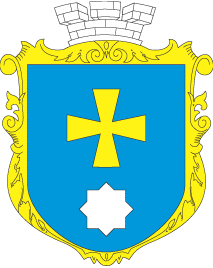 МИРГОРОДСЬКА МІСЬКА РАДАВИКОНАВЧИЙ КОМІТЕТМИРГОРОДСЬКА МІСЬКА РАДАВИКОНАВЧИЙ КОМІТЕТІнформаційна картаОплата послуг патронатного вихователя та виплата соціальної допомоги на утримання дитини в сім'ї патронатного вихователя ІК 3-1-2101405*1.Орган, що надає послугуУправління соціального захисту населення Миргородської міської ради2.Місце подання документів та отримання результату послугиВідділ «Центр надання адміністративних послуг» виконавчого комітету Миргородської міської ради вул. Гоголя,171/1,  тел/факс (05355) 5-03-18http://myrgorod.pl.uae-mail: cnap_mirgorod@ukr.netВіддалені робочі місця відділу «Центр надання адміністративних послуг» виконавчого комітету Миргородської міської ради у сільських населених пунктах понеділок-четвер з 800 до 1700 п’ятниця з 800 до 1545перерва з 1200 до 12453.Підстава для отримання адміністративної послугиНаказ служби у справах дітей про передачу дитини до сім’ї патронатного вихователя.4.Перелік документів, необхідних для надання послуги та вимоги до них Для призначення соціальної допомоги та грошового забезпечення патронатний вихователь пред’являє паспорт громадянина України, паспорт іноземця або посвідку на постійне місце проживання або інший документ, що посвідчує особу, за технічної можливості паспорт громадянина України у вигляді відображення в електронній формі інформації, що міститься у паспорті громадянина України у формі картки, а також інформації про місце проживання (за наявності), що подаються засобами Єдиного державного веб-порталу електронних послуг, та подає:1)заява про призначення соціальної допомоги та грошового забезпечення із зазначенням реквізитів особових рахунків, відкритих у банківській установі;2) довідка з місця навчання про розмір стипендії дитини, влаштованої до сім’ї патронатного вихователя;3) копії таких документів:наказу служби у справах дітей про передачу дитини до сім’ї патронатного вихователя;електронну копію одного з передбачених Податковим кодексом України документів з даними про реєстраційний номер облікової картки платника податків, що за технічної можливості подається засобами Порталу Дія (крім іноземців та осіб без громадянства);договору про умови запровадження та організацію функціонування послуги патронату над дитиною, що надаватиметься сім’єю патронатного вихователя (далі-договір про умови запровадження патронату);акта про факт передачі дитини до сім’ї патронатного вихователя;свідоцтва про народження дитини (у разі наявності) або за технічної можливості електронну копію відображення в електронному вигляді інформації, що міститься у свідоцтві про народження, виготовленому на паперовому бланку, що подається засобами Порталу Дія (для дітей з інвалідністю, дітей віком до трьох років, які належать до групи ризику щодо отримання інвалідності), або інший документ, що посвідчує особу;виписки з акта огляду медико-соціальної експертної комісії або медичного висновку лікарсько-консультативної комісії лікувально-профілактичного закладу про дитину з інвалідністю, виданої в порядку, установленому МОЗ.5. Оплата Безоплатно6.Результат послугиПовідомлення про призначення допомоги або мотивована відмова у призначенні 7. Термін виконанняНе пізніше 10  днів після надходження заяви зі всіма необхідними документами8.Спосіб подання документів/ отримання результатуЗаява з необхідними документами подаються особисто патронатним вихователем з пред’явленням оригіналів документів, що посвідчують особу, суб’єкту надання адміністративної послуги:через адміністраторів центру надання адміністративних послуг;поштою або в електронній формі через офіційний веб-сайт Мінсоцполітики або інтегровані з ним інформаційні системи органів виконавчої влади та органів місцевого самоврядування або Єдиний державний веб-портал електронних послуг (у разі технічної можливості).На заяву та відомості, що подаються в електронній формі, накладається кваліфікований електронний цифровий підпис (або удосконалений електронний підпис, який базується на кваліфікованому сертифікаті відкритого ключа) заявника.Повідомлення про призначення компенсації (відмова у призначенні) видається (надсилається поштою) одержувачу.Виплату можна отримати через банківські установи або поштові відділення зв’язку.9.Законодавчо- нормативна основа1. Сімейний кодекс України від 10.01.2002 № 2947-III.2. Постанови Кабінету Міністрів України від 24.09.2008 № 866 «Питання діяльності органів опіки та піклування, пов’язані із захистом прав дитини», від 20.08.2021 № 893 «Деякі питання захисту прав дитини та надання послуги патронату над дитиною».10.Перелік підстав для відмови у наданні/ припиненні адміністративної послуги 1. У разі подання встановленого переліку документів не в повному обсязі.2. Письмове повідомлення служби у справах дітей про досягнення дитиною повноліття або її смерті.11Оскарження результату надання послугДії або бездіяльністю надавача адміністративної послуги можуть бути оскаржені в порядку, встановленому Законом України «Про адміністративну процедуру»:до Департаменту соціального захисту населення Полтавської обласної військової адміністрації;до суду